                             Контактные лица для направления замечаний и предложений: Гумеров Тагир Ильдарович Ведущий консультант отдела развития малых форм хозяйствованияТелефон: +7 (843) 221-76-88 (8841)E-mail: Tagir.Gumerov@tatar.ruБикмуллин Рашит Гумарович Ведущий специалист отдела кадровАдрес: г. Казань, ул. Федосеевская, 36 Телефон: +7 (843) 221-76-88 (8871) E-mail: Rashit.Bikmullin@tatar.ruПроект приказа Министерства сельского хозяйства  и продовольствия Республики ТатарстанО внесении изменений в приказ Министерства сельского хозяйства и продовольствия Республики Татарстан от          31.03.2017          №          70/2-пр«Об утверждении ведомственной целевой программы «Развитие сельскохозяйственной потребительской кооперации в Республике Татарстан на 2017 - 2020 годы»Во исполнение постановления Кабинета Министров Республики Татарстан от 17.01.2018 № 17 «О мерах государственной поддержки агропромышленного комплекса» и на основании Соглашения о предоставлении субсидий бюджету субъекта Российской Федерации из федерального бюджета от 9 февраля 2018 года № 082-09-2018-375,п р и к а з ы в а ю:Внести в приказ Министерства сельского хозяйства и продовольствия Республики Татарстан от 31.03.2017 № 70/2-пр «Об утверждении ведомственной целевой программы «Развитие сельскохозяйственной потребительской кооперации в Республике Татарстан на 2017 - 2020 годы» (с изменениями, внесенными приказами от 02.05.2017 № 98/2-пр, от 31.10.2017№ 243/2-пр) (далее - Приказ) следующие изменения:В преамбуле Приказа слова «и на основании Соглашения о предоставлении субсидий из федерального бюджета бюджету субъекта Российской Федерации, заключаемому между Министерством сельского хозяйства Российской Федерации и высшим исполнительным органом государственной власти субъекта Российской Федерации от 21 февраля 2017 г.№    082-08-077»    заменить    словами    «и    на    основании    Соглашения    опредоставлении	субсидии	бюджету	субъекта	Российской	Федерации	из федерального бюджета от 9 февраля 2018 года № 082-09-2018-375»;Ведомственную целевую программу «Развитие сельскохозяйственной потребительской кооперации в Республике Татарстан на 2017-2020 годы», утвержденную Приказом (далее - Программа) изложить в новой редакции (прилагается);2Дополнить Программу приложением №7 (прилагается);Положение о предоставлении грантов на развитие материально- технической базы сельскохозяйственных потребительских кооперативов в рамках     реализации     ведомственной     целевой     программы     «Развитиесельскохозяйственной потребительской кооперации в Республике Татарстан на 2017 - 2020 годы», утвержденное Приказом (далее – Положение) изложить в новой редакции (прилагается);Приложение № 5 к Положению изложить в новой редакции (прилагается);Приложение	№	8	к	Положению	изложить	в	новой	редакции(прилагается);Приложение № 9 к Положению изложить в новой редакции (прилагается).Начальникам Управлений сельского хозяйства и продовольствия Министерства сельского хозяйства и продовольствия Республики Татарстан в муниципальных районах Республики Татарстан проинформировать сельскохозяйственные  кооперативы  о  внесённых  изменениях  в  программу«Развитие сельскохозяйственной потребительской кооперации в Республике Татарстан на 2017 - 2020 годы».Настоящий приказ вступает в силу со дня его официального опубликования.Контроль за выполнением приказа возложить на заместителя министра   сельского   хозяйства   и   продовольствия   Республики   ТатарстанР.Р. Хабипова.Заместитель Премьер-министраРеспублики Татарстан - министр                                                         М.Г.АхметовУтверждена приказом Минсельхозпрода РТот 31.03.2017 № 70/2-пр(в редакции   приказа Минсельхозпрода РТот 15.03.2018 № 53/2-пр)ВЕДОМСТВЕННАЯ ЦЕЛЕВАЯ ПРОГРАММА«РАЗВИТИЕ СЕЛЬСКОХОЗЯЙСТВЕННОЙ ПОТРЕБИТЕЛЬСКОЙ КООПЕРАЦИИ В РЕСПУБЛИКЕ ТАТАРСТАН НА 2017 – 2020 ГОДЫ»Казань – 2017СодержаниеПаспорт ведомственной целевой программы«Развитие сельскохозяйственной потребительскойкооперации в Республике Татарстан на 2017-2020 годы»	3Введение	9Раздел 1. Характеристика проблемы и обоснованиенеобходимости ее решения программными методами	10Раздел 2. Основные цели и задачи программы	11Раздел 3. Целевые индикаторы и ожидаемые результаты	12Раздел 4. Перечень и описание программных мероприятий	14Раздел 5. Сроки реализации Программы	17Раздел 6. Описание социальных, экономическихи экологических последствий реализации Программы	17Раздел 7. Оценка эффективности расходованиябюджетных средств	19Раздел 8. Методика оценки эффективности Программы	20Раздел 9. Обоснование объемов бюджетных ассигнованийна реализацию Программы	21Раздел 10. Описание системы управления реализациейПрограммы	22Приложение №1 Приложение №2 Приложение №3 Приложение №4 Приложение №5 Приложение № 6Приложение № 7Паспорт ведомственной целевой программы«Развитие сельскохозяйственной потребительской кооперации в Республике Татарстан на 2017-2020 годы»кооперативам, объединяющим не менее 10 сельскохозяйственных товаропроизводителей на правах членов кооперативов (кроме ассоциированного членства), или потребительским обществам, если 70 процентов их выручки формируется за счет осуществления видов деятельности, аналогичных таким видам деятельности сельскохозяйственных потребительских кооперативов, как заготовка, хранение, переработка и сбыт сельскохозяйственной продукции.Предоставление грантов на:строительство, реконструкцию или модернизацию производственных объектов по заготовке, хранению, подработке, переработке, сортировке, убою, первичной переработке и подготовке к  реализации сельскохозяйственной продукции и продуктов ее переработки;приобретение и монтаж оборудования и техники для производственных объектов, предназначенных для заготовки, хранения, подработки, переработки, сортировки, убоя, первичной переработки, охлаждения, подготовки к реализации, погрузки, разгрузки сельскохозяйственной продукции, дикорастущих плодов, грибов и ягод, а также продуктов переработки указанной продукции, оснащения лабораторий производственного контроля качества и безопасности выпускаемой (производимой и перерабатываемой) продукции и проведения государственной ветеринарно-санитарной экспертизы (приобретение оборудования для лабораторного анализа качества сельскохозяйственной   продукции).   ПереченьВведениеЦелью Республиканской поддержки сельскохозяйственной потребительской кооперации является повышение качества жизни сельского населения за счет широкого внедрения инноваций, позволяющего не только полностью обеспечить население Республики Татарстан и Российской Федерации продовольствием собственного производства, повысить его занятость и доходы, но и превратить отечественных сельхозпроизводителей в главных поставщиков конкурентного продовольствия на региональные, национальные и мировые рынки.Участниками Программы являются сельскохозяйственные потребительские перерабатывающие и сельскохозяйственные потребительские сбытовые кооперативы, объединяющие не менее 10 сельскохозяйственных товаропроизводителей, или потребительские общества, если 70 процентов их выручки формируется за счет осуществления видов деятельности аналогичных видам деятельности сельскохозяйственных потребительских кооперативов: заготовка, хранение, переработка и сбыт сельскохозяйственной продукции (далее – кооперативы).Характеристика проблемы и обоснование необходимости ее решения программными методамиНаряду	с	основными	целями	Государственной	программы	развитиясельского хозяйства и регулирования рынков сельскохозяйственной продукции, сырья и продовольствия на 2013-2020 годы, утверждённой постановлением Правительства Российской Федерации от 14 июля 2012 г. № 717 (далее – Госпрограмма), важными задачами являются:повышение конкурентоспособности республиканской сельскохозяйственной продукции на внутреннем и внешнем рынках в условиях импортозамещения;устойчивое развитие сельских территорий;воспроизводство и повышение эффективности использования в сельском хозяйстве земельных и других ресурсов.При этом входящая в состав Госпрограммы подпрограмма «Поддержкамалых форм хозяйствования» выдвигает в качестве самостоятельной цели необходимость развития сельскохозяйственной деятельности малых форм хозяйствования и улучшение качества жизни населения в сельской местности.Действуя на высококонкурентном рынке, сельскохозяйственные товаропроизводители (за исключением отдельных крупных вертикально интегрированных структур) получают в качестве выручки от реализации своей продукции лишь малую долю той цены, которую платит конечный потребитель. Прибыль, образовавшаяся на всех этапах переработки и реализации продукции, не поступает сельскохозяйственному товаропроизводителю, что негативно сказывается на возможности достижения целей и решения задач Госпрограммы.В соответствии с российским законодательством процесс кооперации граждан и субъектов предпринимательской деятельности осуществляется через создание юридических лиц – кооперативов. Кооперативы различных видов, создаваемые на сельских территориях, решают, помимо вышеуказанной, задачи обеспечения доступа своих членов к заёмным ресурсам (сельскохозяйственные потребительские кредитные кооперативы), снабжения своих членов продукцией производственного и бытового назначения (потребительские общества), обеспечения занятости посредством совместного использования основных фондов (сельскохозяйственные производственные кооперативы). Таким образом, развитие всех видов сельской кооперации является необходимым условием обеспечения рентабельности сельскохозяйственного производства, сохранения занятости на селе, повышения покупательной способности сельского населения и, в конечном счёте, устойчивого развития сельских территорий.Начинающие кооператоры сталкиваются с рядом серьёзных проблем, важнейшими из которых являются недостаток первоначального капитала, высокая стоимость привлечённых финансовых ресурсов. Создание и развитиекооператива требует от его членов мобилизации значительных материальных ресурсов, отсутствующих у сельскохозяйственных товаропроизводителей и сельских жителей, либо привлечения заёмных средств, что создаёт значительную нагрузку на будущих членов кооператива.Отдельной проблемой является дефицит профессиональных, основанных на практическом опыте консультационных услуг по управленческим, экономическим, налоговым, бухгалтерским, финансовым и правовым вопросам; недостаток подготовки, дополнительного профессионального образования менеджеров и других работников кооперативов.Без решения указанных проблем действующие в сельской местности кооперативы не смогут выдержать конкуренции с частным бизнесом и в значительной степени, не смогут начать или будут вынуждены прекратить свою деятельность. Предусмотренные в настоящее время на федеральном уровне меры государственной поддержки сельскохозяйственных товаропроизводителей, как показывает практика, не стимулируют развитие кооперации, поскольку применение данных мер не связано с участием сельскохозяйственного производителя в кооперативах, их капитализацией и ростом объёма оказываемых услуг. Кроме того, действующие меры поддержки не в должной мере охватывают традиционный институт кооперации населения, такой как потребительские общества.При сохранении инерционного сценария развития кооперативный сектор не получит источника для своего качественного развития, в том числе из-за разобщенности сельскохозяйственных товаропроизводителей - малых форм хозяйствования которые из-за недостаточности мощностей переработки сельскохозяйственной продукции систематически недополучают доходы.Основные цели и задачи ПрограммыЦелью реализации Программы является развитие всех видов сельской кооперации и прежде всего системы сельскохозяйственной потребительской кооперации на селе как основного механизма обеспечения доступа сельскохозяйственных товаропроизводителей, малых форм хозяйствования, потребительских обществ к рынкам реализации сельскохозяйственной продукции, улучшения качества жизни в сельской местности.В рамках Программы будут решаться следующие задачи:сельскохозяйственных	потребительских	перерабатывающих	и	сбытовых кооперативов и развития потребительской кооперации на селе;−	обеспечение  условий  для  создания  и  модернизации  материально- технической	базы	кооператива	–	создание	(приобретение,	ремонт,модернизация, перепрофилирование, возведение) производственных зданий, строений, помещений, цехов, оснащение лабораторий производственного контроля качества и безопасности выпускаемой (производимой, перерабатываемой) продукции и проведения государственной ветеринарно- санитарной экспертизы (приобретение оборудования для лабораторного анализа качества сельскохозяйственной продукции) и приобретение оборудования предназначенного для заготовки, хранения, переработки, сортировки, убоя, первичной переработки и охлаждения мяса и птицы, подготовки к реализации, погрузки, разгрузки, транспортировки сельскохозяйственной продукции, приобретение специализированного транспорта, прицепов, полуприцепов, вагонов, модулей, контейнеров для сельскохозяйственной продукции (в том числе с использованием лизинга).Целевые индикаторы и ожидаемые результатыОсновным результатом реализации Программы является развитие взаимосвязанных звеньев единого технологического процесса: от производства сырья до сбыта готовой (подготовленной и (или) переработанной) сельскохозяйственной продукции посредством объединения сельскохозяйственных товаропроизводителей в кооперативы.Непосредственным результатом от реализации мероприятий по грантовой поддержке сельскохозяйственных потребительских кооперативов на развитие материально-технической базы является рост количества перерабатывающих и сбытовых кооперативов, рост количества рабочих мест в сельской местности, закрепление кадров на селе и стабилизация численности сельского населения.Целевые  индикаторы  решения  поставленных  задач  приведены  в таблице 1.Таблица 1Плановые индикаторы мероприятия по грантовой поддержке сельскохозяйственных потребительских кооперативов на развитие материально-технической базыАбсолютные	показатели,	необходимые	для	расчёта	индикаторов, приведены в Таблице 2.Таблица 2 Объем ассигнований  федерального бюджета и бюджета Республики Татарстанна реализации мероприятий по предоставлению сельскохозяйственным потребительским кооперативам грантов на развитие материально-технической базыРезультат реализации Программы определяется приведёнными в Таблице 3 количественными показателями, которые отвечают критериям объективности, достоверности, прозрачности и сопоставимости.Таблица 3Ожидаемые результаты реализации ПрограммыСоздание и  развитие  материально-технической  базы  40  кооперативов в 2017 – 2020 годах позволит:Обеспечить за счет участия в работе кооперативов доступ сельскохозяйственных товаропроизводителей к современным технологиям хранения и переработки сельскохозяйственной продукции;Снизить финансовые потери сельскохозяйственных производителей, не имевших производственную базу для хранения и переработки сельскохозяйственного сырья за счет снижения непроизводственных потерь сельскохозяйственных товаропроизводителей;Стимулировать производство качественной сельскохозяйственной продукции;Повысить конкурентоспособность деятельности малых форм на рынкесельскохозяйственной продукции;Увеличить доходы сельскохозяйственных товаропроизводителей и сельского населения;Создать условия для устойчивого развития и освоения сельских территорий, а также сохранения существующей системы расселения в сельской местности;Получить социальный эффект в виде повышения занятости сельского населения в малых формах хозяйствования, в том числе в личных подсобных хозяйствах, и сохранения традиционного жизненного уклада в сельской местности.Перечень и описание программных мероприятийМеханизмом реализации Программы является предоставление из федерального бюджета и бюджета Республики Татарстан субсидий на финансирование расходных обязательств муниципальных образований возникающих при выполнении мероприятий по предоставлению грантов кооперативам.Приоритетной для получения государственной поддержки в форме гранта является деятельность кооперативов по сбору, приёму, хранению, подработке, предпродажной подготовке, сортировке, переработке различной глубины, одного или нескольких видов сельскохозяйственной продукции:продукции мясного животноводства, включая убойные цеха – 12 единиц (за исключением свиноводства в регионах, подверженных риску распространения африканской чумы свиней);молока – 8 единиц,картофеля и овощей – 6 единиц;реконструкция существующих перерабатывающих сельскохозяйственных потребительских кооперативов по убою, переработке мяса птицы – 6 единиц;ягод, фруктов и дикоросов – 8 единиц.Участниками Программы являются действующие сельскохозяйственные потребительские перерабатывающие и сельскохозяйственные потребительские сбытовые кооперативы, объединяющие не менее 10 сельскохозяйственных товаропроизводителей, или потребительские общества, если 70 процентов его выручки формируется за счет осуществления видов деятельности аналогичных видам деятельности сельскохозяйственных потребительских кооперативов: заготовка, хранение, переработка и сбыт сельскохозяйственной продукции.Отбор сельскохозяйственных потребительских кооперативов осуществляет конкурсная комиссия, утвержденная приказом Министерства сельского хозяйства и продовольствия Республики Татарстан (далее – Министерство).Для участия в конкурсном отборе руководитель кооператива подает заявку в установленные сроки на конкурсную комиссию с приложением документов, подтверждающих соответствие требованиям к участникам Программы, и опись прилагаемых документов в двух экземплярах. Один экземпляр с отметкой о приеме документов остается в кооперативе.При подаче заявки на участие в конкурсном отборе руководитель кооператива предоставляет согласия членов кооператива и руководства кооператива на обработку и передачу их персональных данных.Заявитель имеет право отозвать свою заявку на любом этапе конкурса. Для отзыва руководитель кооператива подает на конкурсную комиссию соответствующее заявление.Участник Программы, прошедший конкурсный отбор и признанный победителем, получает сертификат установленного образца по форме, согласно приложению № 7 к настоящей Программе.Конкурс на отбор участников Программы должен включать в себя следующие этапы:публичное объявление конкурса и сроков его проведения; прием заявок на отбор участников Программы;заседания	конкурсной	комиссии	по	обсуждению	заявок	и	допускуконкурсантов к очному собеседованию;предоставление секретарем комиссии решений конкурсной комиссии (выписок из протокола) заявителям, не представившим надлежащие материалы;очное собеседование с руководителем кооператива, представителем банковского  учреждения,  которое  обязуется  сопровождать  проект  (в  случаеесли кооператив предусматривает привлечение кредитных средств), поручителями проекта и руководителем органа местного самоуправления поселения, в котором будет реализовываться проект;предоставление секретарем комиссии решений конкурсной комиссии (выписок из протокола) заявителям.Конкурс	на	отбор	участников	Программы	должен	проходитьоткрыто для общественности.В состав конкурсной комиссии необходимо включить не менее 50 процентов членов, не являющихся государственными и муниципальными служащими Республики Татарстан. Также рекомендуются к включению представители общественных организаций, союзов и объединений, руководителей ревизионных союзов сельскохозяйственных кооперативов.Рекомендуется приглашать на заседания конкурсной комиссии представителей правоохранительных и надзорных органов, представителей органов местного самоуправления, а также обеспечивать доступ на заседания конкурсной комиссии представителей средств массовой информации, юридических лиц и индивидуальных предпринимателей.Грант на развитие материально-технической базы кооперативов представляет собой средства, передаваемые из федерального бюджета и бюджета Республики Татарстан на счет кооператива, для софинансирования его затрат, невозмещаемых в рамках иных направлений государственной поддержки в соответствии с Государственной программой «Развитие сельского хозяйства и регулирование рынков сельскохозяйственной продукции, сырья и продовольствия в Республике Татарстан на 2013 - 2020 годы», утвержденной постановлением Кабинета Министров Республики Татарстан от 8 апреля 2013 года № 235 «Об утверждении Государственной программы  «Развитие сельского хозяйства и регулирование рынков сельскохозяйственной продукции, сырья и продовольствия в Республике Татарстан на 2013-2020 годы».Участник Программы может направить грант на:строительство, реконструкцию или модернизацию производственных объектов по заготовке, хранению, подработке, переработке, сортировке, убою, первичной переработке и подготовке к реализации сельскохозяйственной продукции и продуктов ее переработки;приобретение и монтаж оборудования и техники для производственных объектов, предназначенных для заготовки, хранения, подработки, переработки, сортировки, убоя, первичной переработки, охлаждения, подготовки к реализации, погрузки, разгрузки сельскохозяйственной продукции, дикорастущих плодов, грибов и ягод, а также продуктов переработки указанной продукции, оснащения лабораторий производственного контроля качества и безопасности выпускаемой (производимой и перерабатываемой) продукции ипроведения государственной ветеринарно-санитарной экспертизы (приобретение оборудования для лабораторного анализа качества сельскохозяйственной продукции);приобретение специализированного транспорта, фургонов, прицепов, полуприцепов, вагонов, контейнеров для транспортировки, обеспечения сохранности при перевозке и реализации сельскохозяйственной продукции и продуктов ее переработки;уплату части взносов (не более 8 процентов общей стоимости предметов лизинга) по договорам лизинга оборудования и технических средств для заготовки, хранения, подработки, переработки, сортировки, убоя, первичной переработки, подготовки к реализации, погрузки, разгрузки и транспортировки сельскохозяйственной продукции, дикорастущих плодов, грибов и ягод, а также продуктов переработки указанной продукции.Конкурсная комиссия утверждает подробный план расходов кооператива.Каждая	статья	плана	расходов	подлежит	одновременномуфинансированию за счет гранта и собственных средств в соотношении: не более 60 процентов за счет гранта и не менее 40 процентов за счет собственных средств кооператива.В случае необходимости внесения изменений в план расходов, указанные изменения согласовываются и утверждаются конкурсной комиссией. При этом не допускается, чтобы изменения привели к снижению мощности проекта.Расходование кооперативом полученного гранта на развитие материально-технической базы осуществляется в соответствии с утвержденным планом расходов в течение 24 месяцев со дня заключения договора о предоставлении гранта на развитие материально-технической базы сельскохозяйственного потребительского кооператива по ведомственной целевой программе «Развитие сельскохозяйственной потребительской кооперации в Республике Татарстан на 2017-2020 годы».Председатели сельскохозяйственных потребительских кооперативов ежеквартально представляют в Министерство отчёт о целевом расходовании средств грантов на развитие материально-технической базы по форме, утверждаемой Министерством.Контроль за достоверностью представляемых отчётов осуществляют Управления сельского хозяйства и продовольствия Министерства сельского хозяйства и продовольствия Республики Татарстан в муниципальных районах Республики Татарстан (далее-Управления).Министерство обеспечивает контроль за доведением и целевым расходованием средств кооперативами.В случае нецелевого использования участником Программы полученногогранта на развитие материально-технической базы кооператива средства, составляющие его сумму, подлежат возврату в соответствующий бюджет в соответствии с законодательством Российской Федерации и Республики Татарстан.В целях обеспечения сохранности и целевого использования средств грантовой поддержки Министерство в нормативных правовых актах, касающихся механизмов реализации Программы, определяет предоставление участником Программы обеспечения обязательств за счет собственных источников финансирования.Участники Программы принимают участие в подготовке и проведении региональных и всероссийских съездов сельских кооперативов, научно-практических конференциях по направлениям деятельности кооперативов, тематических выставках, а также ставят своей целью постоянное повышение уровня образования членов кооперативов путем проведения консультаций и образовательных курсов по повышению квалификации кооперативных кадров.Министерство оказывает содействие участникам Программы, обеспечивая им доступ к учебным программам на базе подведомственных аграрных образовательных учреждений.Сроки реализации ПрограммыПрограмма реализуется в 2017-2020 годах.Описание социальных, экономических и экологических последствий реализации Программы6.1.Общая оценка вклада Программы в достижение цели.Реализация Программы будет способствовать достижению стратегических целей Российской Федерации и Республики Татарстан в области сельского хозяйства: повышению конкурентоспособности отечественной сельскохозяйственной продукции на основе финансовой устойчивости и модернизации сельского хозяйства; устойчивому развитию  сельских территорий, повышению занятости и уровня жизни сельского населения.Социальные, экономические и экологические последствия реализации Программы.В результате реализации программных мероприятий планируется рост объемов производства и реализации сельскохозяйственной продукции личных подсобных и крестьянских фермерских хозяйств, малых и средних сельскохозяйственных организаций.Оценка рисков реализации Программы.К внешним обстоятельствам и рискам, которые могут повлиять на отличие фактически достигнутых результатов Программы от первоначально запланированных, относятся:Критическое падение цен на продовольственные товары, в том числе, за счёт поступлений импортной продукции;Рост цен на строительные материалы, технику и оборудование сверх ожидаемого их роста, обусловленного темпами инфляции;Форс-мажорные обстоятельства.Указанные риски не зависят от деятельности кооператива. В этой связи эти риски не могут быть спрогнозированы.Оценка эффективности расходования бюджетных средств7.1.Экономическая эффективность Программы оценивается  по следующим показателям:Таблица 4 Эффективность использования бюджетных средств по ПрограммеОценку эффективности реализации Программы целесообразно проводить на основе использования целевых индикаторов, значения которых предлагается установить соглашениями.Методика оценки эффективности ПрограммыОценка эффективности Программы производится на основании отчетности, представляемой сельскохозяйственными потребительскими кооперативами – победителями Программы.Эффективность реализации мероприятий Программы производится также с учетом анализа государственных статистических и ведомственных отраслевых форм отчетности:Форма 1-кооператив – «Сведения о деятельности перерабатывающего и сельскохозяйственного потребительского кооператива»;Форма 2-кооператив – «Сведения о деятельности снабженческо-сбытовых сельскохозяйственных потребительских кооперативов»;Форма 4-кооператив – «Сведения о деятельности сельскохозяйственныхпотребительских	кооперативов	(за	исключением	перерабатывающих, снабженческо-сбытовых и кредитных)»;Форма П-2 «Сведения об инвестиционной деятельности»;Форма 6 – Агропром ПК «отчёт об отраслевых показателях деятельности организаций агропромышленного комплекса»;Форма 10 – АПК «Отчет о средствах целевого финансирования»;Форма 1-спрК «Информация о результатах деятельности сельскохозяйственных потребительских кредитных кооперативов»;Форма 1-спр «Информация о результатах деятельности сельскохозяйственных потребительских кооперативов (без кредитных)»;Форма	1-торг	«Сведения	о	торговой	деятельности	потребительскихобществ»;Форма 2 «Сведения о закупках сельскохозяйственных продуктов, дикорастущих, животноводческого и прочего сырья»;Форма 1-П «Сведения о производстве продукции в системе потребительской кооперации».Качественный метод: достижение плановых значений показателей и целевых индикаторов.Обоснование объемов бюджетных ассигнований на реализацию ПрограммыОбоснование объемов бюджетных ассигнований на реализацию Программы произведено из необходимости обеспечения возможности реализации   пилотных   проектов   развития   материально   технической   базыкооперативов направленных на переработку  сельскохозяйственной продукции и развитие логистических центров по следующим направлениям:Создание и технологическое оснащение логистического центра по приёму, хранению, мойке, сортировке, фасовке овощей и картофеля – 6 штук мощностью по приемке 30 тысяч тонн в год, по хранению 12 тысяч тонн продукции (далее – Логистический центр).Комплектация мини завода по переработке молока производительностью 5500 тонн в год "под ключ", без учета инфраструктуры и коммуникаций (далее – 8 штук Мини завод).Создание и развитие сельскохозяйственных потребительских кооперативов по откорму животноводческих площадок и технологических оснащений мясокомбинатов – 12 штук мощностью по убою скота 25-30 голов/сутки и переработке мяса - 22,5 тонн/сутки, без учета инфраструктуры и коммуникаций  (далее – мясокомбинат).Реконструкция существующих перерабатывающих сельскохозяйственных потребительских кооперативов по выращиванию убою и переработке птиц – 6 штук на 3000 тонн мяса птиц.Хранение переработка ягод, фруктов и дикоросов – 1 штука. При этом соблюдаются условия:Размер гранта не должен превышать 60 процентов общих затрат на проект;Соотношение средств федерального бюджета и бюджета Республики Татарстан 58 процентов на 42 процента.На реализацию мероприятий Программы потребуется:всего	за	счет	всех	источников	финансирования,	включая	средства кооперативов 1500 млн. руб. в ценах соответствующих лет, в том числе:в 2017 году – 250  млн. руб; в 2018 году – 416,7 млн. руб;  в 2019 году – 416,7 млн. руб; в 2020 году – 416,7 млн.руб.Объемы финансирования мероприятий Программы из федерального бюджета и бюджета Республики Татарстан, а так же внебюджетных источников могут уточняться при подготовке бюджетов на соответствующий финансовый год и на плановый период.10. Описание системы управления реализацией ПрограммыУправление реализацией Программы осуществляется на принципах партнёрства государственных и кооперативных форм управления, сотрудничества и делегирования полномочий с широким привлечением кооперативных организаций, ассоциаций и союзов к реализации административных, контрольных функций, мониторингу и анализу выполнения Программы.Организация управления Программой и контроль за ходом ее реализации осуществляется Министерством.Приложение № 7 к Программе, утвержденной приказом Минсельхозпрода РТот 31.03.2017 г. № 70/2-пр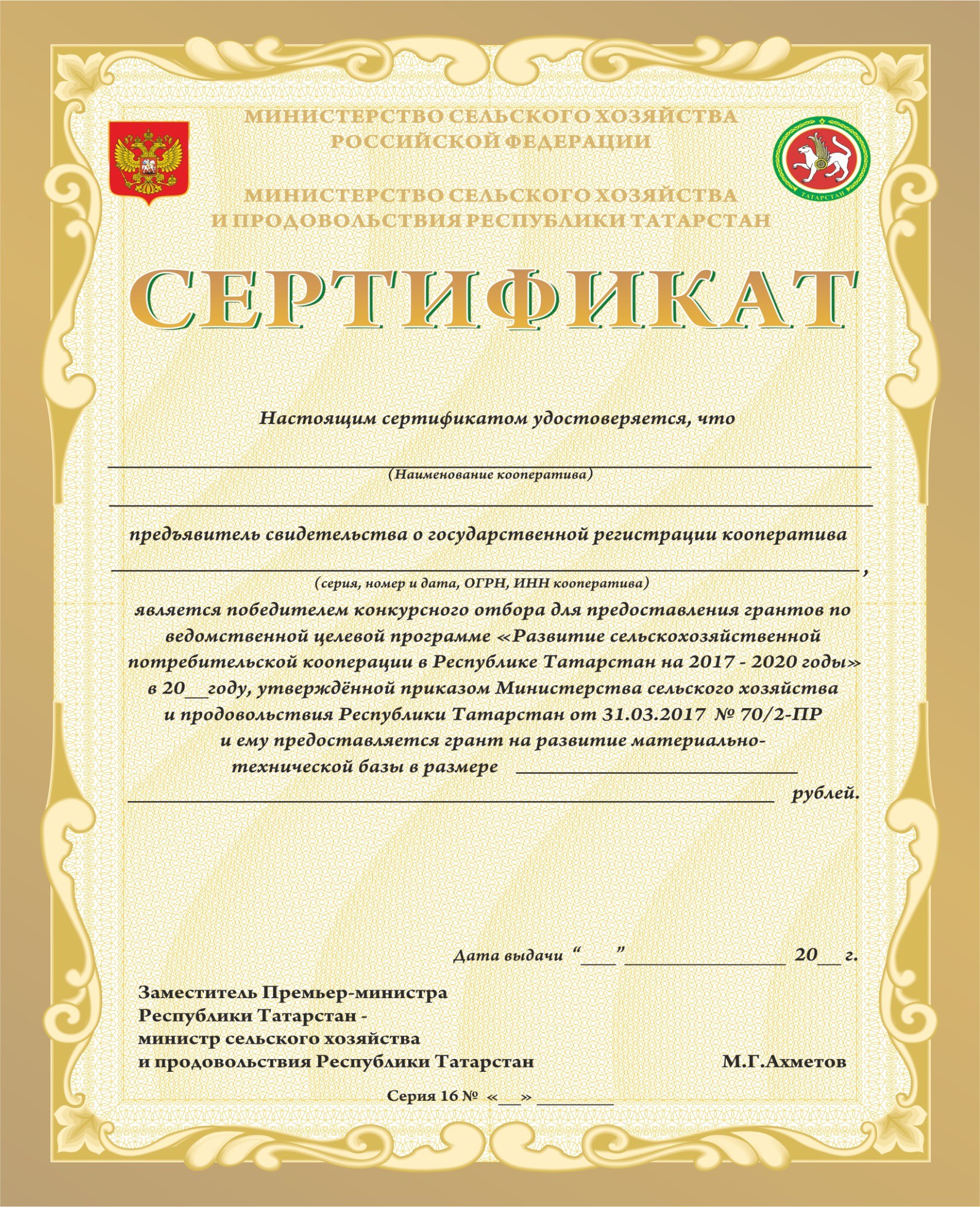 Утверждено приказом Минсельхозпрода РТот 31.03.2017 № 70/2-пр(в редакции приказа Минсельхозпрода РТот 15.03.2018 № 53/2-пр)Положениео предоставлении грантов на развитие материально-технической базы сельскохозяйственных потребительских кооперативов в рамках реализации ведомственной целевой программы «Развитие сельскохозяйственной потребительской кооперации в Республике Татарстан на 2017 - 2020 годы»Общие положенияПоложение о предоставлении грантов на развитие материально- технической базы сельскохозяйственных потребительских кооперативов в рамках реализации ведомственной целевой программы «Развитие сельскохозяйственной потребительской кооперации в Республике Татарстан на 2017 - 2020 годы» (далее - Положение, Программа) разработано в соответствии со статьей 78 Бюджетного кодекса Российской Федерации, постановлением Правительства Российской Федерации от 14 июля 2012 г. № 717 «О Государственной программе развития сельского хозяйства и регулирования рынков сельскохозяйственной продукции, сырья и продовольствия на 2013-2020 годы».Настоящее Положение определяет порядок и условия предоставления грантов на развитие материально-технической базы сельскохозяйственных потребительскихкооперативов (далее - гранты), а также порядок проведения конкурсного отбора на предоставление грантов.Целью предоставления грантов является создание условий для развития системы сельскохозяйственной потребительской кооперации в Республике Татарстан.Понятия, используемые в настоящем Положении:грант – денежные средства, передаваемые из федерального бюджета, бюджета Республики Татарстан и (или) местного бюджета на лицевой счет сельскохозяйственного потребительского перерабатывающего и (или) сельскохозяйственного сбытового кооператива открытый в территориальном отделении Управления Федерального казначейства по Республике Татарстан в соответствии с Государственной программой развития сельского хозяйства и регулирования рынков сельскохозяйственной продукции, сырья и продовольствия на 2013-2020 годы, утвержденной постановлением Правительства Российской Федерации от 14 июля 2012 года № 717 «О Государственной программе развития сельского хозяйства и регулирования рынков сельскохозяйственной продукции, сырья и продовольствия на 2013-2020 годы», в целях развития сельскохозяйственной       потребительской       кооперации       на       мероприятия,предусмотренные пунктом 2.4. настоящего Положения;сельскохозяйственный потребительский кооператив - сельскохозяйственный потребительский перерабатывающий и (или) сельскохозяйственный сбытовой кооператив, осуществляет деятельность по заготовке, хранению, подработке, переработке, сортировке, убою, первичной переработке, охлаждению, подготовке к реализации сельскохозяйственной продукции, дикорастущих плодов, грибов и ягод, а также продуктов переработки указанной продукции, объединяющий не менее 10 сельскохозяйственных товаропроизводителей на правах членов кооператива (кроме ассоциированного членства), не менее 70 процентов выручки которого формируется за счет осуществления перерабатывающей и (или) сбытовой деятельности указанной продукции (далее - кооператив);конкурсная комиссия – межведомственная конкурсная комиссия, созданная в целях  отбора  заявок  кооперативов  для  предоставления  грантов     на  развитиематериально-технической базы кооперативов;план расходов - постатейная смета расходов по направлениям использования гранта, представленная заявителем на утверждение конкурсной комиссией.Получателями грантов являются кооперативы, состоящие на налоговом учете в Республике Татарстан и признанные победителями конкурсного отбора на предоставление грантов (далее - получатели, конкурс).Размер и условия предоставления грантовГранты направляются на развитие материально-технической базы кооперативам на безвозмездной основе на условиях софинансирования целевых расходов в соответствии с технико-экономическим обоснованием.Гранты предоставляются в размере не более 60 процентов от каждой статьизатрат, установленной планом расходов на развитие материально-технической базы кооператива, но не более семидесяти миллионов рублей на один кооператив.Гранты предоставляются Получателям по итогам конкурса в пределах бюджетных ассигнований, предусмотренных законом Республики Татарстан о бюджете Республики Татарстан на соответствующий финансовый год и  на плановый период, и лимитов бюджетных обязательств, утвержденных в установленном порядке Министерству.Гранты   предоставляются   на    софинансирование    затрат, невозмещенных в рамках иных направлений государственной поддержки развития материально-технической базы кооперативов на:строительство, реконструкцию или модернизацию производственных объектов по заготовке, хранению, подработке, переработке, сортировке, убою, первичной    переработке    и    подготовке    к    реализации    сельскохозяйственнойпродукции и продуктов ее переработки;приобретение и монтаж оборудования и техники для производственных объектов, предназначенных для заготовки, хранения, подработки, переработки, сортировки, убоя, первичной переработки, охлаждения, подготовки к реализации, погрузки, разгрузки сельскохозяйственной продукции, дикорастущих плодов, грибов и ягод, а также продуктов переработки указанной продукции, оснащениялабораторий производственного контроля качества и безопасности выпускаемой (производимой и перерабатываемой) продукции и проведения государственной ветеринарно-санитарной экспертизы (приобретение оборудования для лабораторного анализа качества сельскохозяйственной продукции);приобретение специализированного транспорта, фургонов, прицепов, полуприцепов, вагонов, контейнеров для транспортировки, обеспечения сохранности  при  перевозке  и  реализации  сельскохозяйственной  продукции  ипродуктов ее переработки;уплату части взносов (не более 8 процентов общей стоимости предметов лизинга) по договорам лизинга оборудования и технических средств для заготовки, хранения, подработки, переработки, сортировки, убоя, первичной переработки, подготовки к реализации, погрузки, разгрузки и транспортировки сельскохозяйственной  продукции, дикорастущих  плодов,  грибов и ягод, а такжепродуктов переработки указанной продукции.Грант предоставляется при соблюдении следующих условий:а) срок деятельности кооператива на дату подачи конкурсной заявки должен превышать 12 месяцев с даты его государственной регистрации;б) кооператив зарегистрирован в установленном законодательством порядке и осуществляет производственную деятельность на территории Республики Татарстан;в) кооператив является членом ревизионного союза сельскохозяйственных кооперативов и ежегодно представляет в Министерство ревизионное заключение по результатам своей деятельности;г) кооператив имеет план по развитию материально-технической базы по направлению деятельности (отрасли), определенной региональной программой, увеличению    объема    произведенной    и    реализуемой    сельскохозяйственнойпродукции, обоснование статей расходов со сроком окупаемости не более 5 лет;д) кооператив представляет план расходов с указанием наименований приобретаемого имущества, выполняемых работ, оказываемых услуг (далее – Приобретения), их количества, цены, источников финансирования (средств Гранта, собственных и (или) кредитных средств);е) наличие в составе кооператива на правах членов кооператива не менее 10 сельскохозяйственных товаропроизводителей;ж) наличие обязательства заявителя в соответствии с приложением № 5 к настоящему Положению:об освоении средств гранта в течение 24 месяцев со дня поступления средств на счет кооператива;об оплате не менее 40 процентов стоимости приобретений, указанных в плане расходов, в том числе непосредственно за счет собственных средств не менее 10процентов;включении в неделимый фонд кооператива имущества, приобретенного с использованием средств гранта;возврате средств гранта в соответствующий бюджет в соответствии с законодательством, в случае использования кооперативом полученного Гранта на цели, не предусмотренные настоящим Положением, или с нарушением сроков егоосвоения, а также в случае ликвидации кооператива или отчуждения имущества, приобретаемого с участием средств Гранта (дарение, передача в аренду, обмен или взнос в виде пая, вклад или отчуждение иным образом) до истечения пятилетнего срока действия договора о предоставлении Гранта;о ежегодном представлении в Министерство ревизионного заключения по результатам своей деятельности;создании не менее одного нового постоянного рабочего места на  каждые3 миллиона рублей гранта в году его получения, но не менее одного нового постоянного рабочего места;сохранении новых постоянных рабочих мест в течение не менее 5 лет с даты освоения гранта;ежегодном приросте объема сельскохозяйственной продукции, реализованной кооперативом, получившим грант, не менее чем на 10 процентов;об обеспечении доли объемов сбора и переработки, транспортировки, хранения сельскохозяйственной продукции собственного производства кооператива, включая продукцию первичной переработки, произведенную данным кооперативом из сельскохозяйственного сырья собственного производства членов этого кооператива, а также от выполненных работ (услуг) для членов данного кооператива в общем объеме не менее 50 процентов;об осуществлении финансово-хозяйственной деятельности не менее 5 лет сдаты освоения гранта;з) руководитель кооператива дает свое согласие на передачу и обработку его персональных данных в соответствии с законодательством Российской Федерации;и)	кооператив	не	находится	в	процессе	реорганизации,	ликвидации, банкротства и не имеет ограничения на осуществление хозяйственной деятельности; к)  кооператив не является получателем средств из соответствующего бюджетабюджетной системы Российской Федерации в соответствии с иными нормативными правовыми актами, муниципальными правовыми актами на цели, указанные в пункте 2.4 настоящего Положения;л) у кооператива отсутствует просроченная задолженность по возврату в соответствующий бюджет бюджетной системы Российской Федерации субсидий, бюджетных инвестиций, предоставленных в том числе в соответствии с иными правовыми актами, и иной просроченной задолженности перед соответствующимбюджетом бюджетной системы Российской Федерации;м) кооператив не имеет задолженности по налогам, сборам и иным обязательным платежам в бюджеты бюджетной системы Российской Федерации, срок исполнения по которым наступил в соответствии с законодательством Российской Федерации;н) грант на развитие материально-технической базы кооператива может быть выделен по истечении не менее одного года с момента полного освоения ранее предоставленного гранта.Порядок проведения конкурсного отбора3.1.	Для	участия	в	конкурсном	отборе	заявителю	необходимо	в	срок,установленный Министерством, представить следующие документы:Заявку на участие в конкурсе на получение гранта на развитие материально-технической базы кооператива (далее - заявка), по форме согласно приложению № 1 к настоящему Положению;Копию выписки из Единого государственного реестра юридических лиц либо «Лист записи Единого государственного реестра юридических лиц», полученную не ранее чем за один месяц до дня подачи конкурсной заявки;Копию устава кооператива;При обращении за грантом на цели, предусмотренные абзацем вторым пункта 2.4. настоящего Положения:копию проектно-сметной документации, прошедшей государственную экспертизу с приложением локальных смет и схемы-чертежа (фото места будущих работ, при наличии объекта – его фото изнутри и снаружи) с приложением копиидопуска  саморегулирующей  организации  (далее  -  СРО)  на  проектирование  (при использовании гранта на строительство или реконструкцию);разрешение на строительство (реконструкцию) и (или) на ввод в эксплуатацию (при использовании гранта на строительство или реконструкцию);копии предварительных договоров на выполнение строительно-монтажных работ при привлечении подрядных организаций или хозяйственным способом;При обращении за грантом на цели, предусмотренные  абзацем третьимпункта 2.4. настоящего Положения:копии предварительных договоров на приобретение оборудования;копии договоров на выполнение монтажных работ при привлечении сторонних организаций;При обращении за грантом на цели, предусмотренные абзацем четвертым пункта 2.4. настоящего Положения:копия предварительного договора на приобретение оборудования и техники;При обращении за грантом на цели, предусмотренные абзацем пятым пункта 2.4. настоящего Положения:копии договоров лизинга оборудования и техники;Бизнес-план;Документы,  подтверждающие   наличие   у   кооператива   собственных и (или) кредитных средств на счёте неделимого фонда кооператива, в сумме не менее 40 процентов от стоимости каждой статьи расходов, из которых 30 процентов могут быть не субсидированные кредиты и 10 процентов - собственные средства кооператива.Документами, подтверждающими наличие собственных и (или) кредитных средств, являются:выписка со счета кооператива, открытого в кредитной организации;копии кредитных договоров, полученных в кредитных организациях, о предоставлении необходимых денежных средств;Копии выписок из Единого государственного реестра недвижимости о правах кооператива на имевшиеся (имеющиеся) у него объекты недвижимого имущества, заверенную уполномоченным органом и выданную не ранее 30 дней до дня подачи конкурсной заявки (при наличии);Проект плана расходов на развитие материально-технической базы кооператива, по форме согласно приложению № 2 к настоящему Положению;Обязательство заявителя о соблюдении условий, предусмотренных подпунктом «ж» пункта 2.5. настоящего Положения;Согласие на обработку персональных данных в соответствии с приложением № 3 к настоящему Положению;Анкета заявителя, по форме согласно приложению № 4 к  настоящемуПоложению;Копию свидетельства о постановке на учет в налоговом органе по месту нахождения кооператива;По собственной инициативе справку об отсутствии задолженности по налогам сборам и иным обязательным платежам в бюджеты бюджетной системы Российской Федерации, срок исполнения по которым наступил в соответствии сзаконодательством Российской Федерации;Справку ревизионного союза сельскохозяйственных кооперативов, что кооператив является его членом с указанием количества членов кооператива;Копию бухгалтерской (финансовой) отчетности за предшествующий календарный год с отметкой налогового органа о ее принятии либо в случае представления отчетности в электронном виде с приложением квитанции о приеме для  сельскохозяйственных  потребительских  кооперативов,  применяющих  общий(специальный) режим налогообложения;Копию документа, удостоверяющего личность представителя сельскохозяйственного потребительского кооператива или потребительского общества;Копию документа, подтверждающего полномочия представителя сельскохозяйственного    потребительского    кооператива    или    потребительскогообщества.3.2. Ответственность за достоверность сведений и подлинность представленных документов возлагается на руководителя кооператива. Все расходы, связанные с подготовкой и предоставлением документов в конкурсную комиссию, несёт руководитель кооператива.При предоставлении документов, требующих заверения и состоящих из нескольких     листов,     заверяется     каждый     лист.     Оригиналы     документовпредставляются для сличения с копиями конкурсной комиссии при защите проекта.Документы, указанные в разделе 3.1. настоящего Положения, должны быть прошиты, пронумерованы, подписаны уполномоченным лицом и заверены печатью кооператива (при наличии). Подчистки и исправления не допускаются, за исключением исправлений, скрепленных печатью (при наличии) и заверенных подписью  уполномоченного  лица  (для  юридических  лиц)  или  собственноручнозаверенных (для руководителя кооператива).Документы, указанные в разделе 3.1. настоящего Положения, представляются в сроки и по адресу, указанному в извещении о проведении конкурсного отбора.Информация о порядке предоставления гранта и формах документов размещается на официальном сайте Министерства http: //agro.tatarstan.ru/, в информационно-телекоммуникационной   сети   «Интернет»,   раздел   –   «Грантыфермерам, сельхозкооперативам и субсидии ЛПХ», далее подраздел – «Развитие материально-технической базы сельскохозяйственных потребительских кооперативов» (далее - официальный сайт Министерства).Заявитель по своему усмотрению может представить на конкурсную комиссию (при очном собеседовании) документы, положительно характеризующие кооператив как потенциального участника программы, которые могут повлиять на решение конкурсной комиссии:а) рекомендательные письма от органов муниципальной власти, характеризующие развитие кооператива, динамику его производственных показателей, а также возможный социально-экономический эффект и целесообразность предоставления гранта;б) копию выписки из Единого государственного реестра недвижимости о праве собственности  (либо  копия  свидетельства  о  государственной  регистрации  правасобственности) сельскохозяйственного потребительского кооператива на земельный участок и (или) объект недвижимого имущества или копия договора аренды недвижимого имущества на срок не менее пяти лет со дня подачи заявки;в) фотографии производственных помещений (в том числе незавершённое строительство), сельскохозяйственных животных, техники и оборудования;г) документы, доработанные с момента подачи заявки в соответствии с требованиями, установленными пунктами 3.1. настоящего Положения;д) публикации в средствах массовой информации.Приём и регистрация заявокИзвещение о начале приема заявок на участие в конкурсном отборе по предоставлению грантов размещается на официальном сайте Министерства по адресу: http://agro.tatarstan.ru/, в разделе – «Гранты фермерам, сельхозкооперативам и субсидии ЛПХ» в информационно-телекоммуникационной сети «Интернет».В извещении указывается место и время (не менее 30 календарных дней) проведения конкурса, контактные телефоны, раздел сайта Министерства,  на котором имеется информация об условиях конкурса, о порядке подачи заявки и ознакомления с нормативными правовыми документами.Сроком начала приема заявок является день, следующий за днём публикации извещения. По истечении указанного в извещении срока заявки от кооперативов не принимаются.Регистрация полученных заявок и документов осуществляется по мере их поступления в журнале регистрации заявок, который должен быть пронумерован, прошнурован  и  скреплен  подписью  секретаря  конкурсной  комиссии  и  печатьюМинистерства. При регистрации заявке присваивается входящий номер.Документы, указанные в разделе 3.1. настоящего Положения, предоставляются секретарю конкурсной комиссии на бумажном носителе. Наименования, номера и даты всех документов, подаваемых руководителем кооператива в конкурсную комиссию, количество листов в них вносятся в опись, составляемую в двух экземплярах.  После  сверки  секретарем  конкурсной  комиссии  представленныхдокументов с прилагаемой описью (приложение № 6 к настоящему Положению), они запечатываются в конверт, который заверяется руководителем кооператива и печатью (при наличии). Также на конверте указываются наименование программы, наименование кооператива и адрес, фамилия, имя, отчество руководителя кооператива, направление проекта. Лист описи в конверт не вкладывается. При принятии документов на листе описи делается отметка, подтверждающая прием документов, с указанием даты приема и номера регистрации. Один экземпляр листа описи с отметкой о приеме остается у руководителя кооператива, а второй - приобщается к пакету документов.При приёмке заявки и документов проверка их полноты и соответствие установленным требованиям не осуществляется.Министерство не позднее 5 рабочих дней со дня окончания приема документов на конкурс направляет документы в конкурсную комиссию.Функции и задачи конкурсной комиссииВ своей деятельности конкурсная комиссия руководствуется законодательством, настоящим Положением и организует свою работу во взаимодействии с организациями, составляющими инфраструктуру государственной поддержки сельскохозяйственных товаропроизводителей, общественными организациями и кооперативами.Основными задачами конкурсной комиссии являются:обеспечение своевременного, открытого и объективного рассмотрения конкурсной документации, предоставляемой заявителями для получения гранта на развитие материально-технической базы кооперативов;экспертиза  проектов,  с  целью  определения  их  полноты  и  достоверности,экономической эффективности, социальной значимости для экономики Республики Татарстан и целесообразности оказания государственной поддержки;определение победителей конкурса и размеров предоставляемых им грантов.Конкурсная комиссия формируется приказом Министерства в количестве не менее 12 человек и состоит из председателя, заместителя председателя, членов конкурсной комиссии и секретаря (без права голоса). В состав конкурсной комиссии включаются     государственные     гражданские     и     муниципальные     служащие,представители общественных организаций, союзов, объединений и образовательных организаций в сфере сельского хозяйства. Количество государственных гражданских и муниципальных служащих в составе конкурсной комиссии ‒ менее 50 процентов.Членами комиссии не могут быть лица, лично заинтересованные в результатах конкурса (в том числе подавшие заявки на участие в конкурсе либо состоящие вкооперативах, подавших указанные заявки), либо лица, на которых способны оказывать влияние участники конкурса.Председатель конкурсной комиссии:руководит деятельностью конкурсной комиссии и несет ответственность за выполнение возложенных на нее задач;распределяет обязанности между членами конкурсной комиссии;осуществляет ведение заседаний конкурсной комиссии, контроль за подготовкой протоколов заседаний и реализацией принимаемых решений конкурсной комиссией.Заместитель председателя конкурсной комиссии в случае отсутствия председателя на заседании конкурсной комиссии исполняет его обязанности.Секретарь конкурсной комиссии:в течение пяти рабочих дней после окончания приёма заявок формирует перечень заявок, подлежащих рассмотрению на заседании конкурсной комиссии спредставленными документами;организует подготовку материалов по повестке дня заседаний конкурсной комиссии, обеспечивает документооборот и участие членов конкурсной комиссии в заседаниях, оформление протоколов заседаний конкурсной комиссии;Члены конкурсной комиссии:производят вскрытие конвертов и проверяют наличие документов, предусмотренных настоящим Положением;проверяют соответствие кооператива и представленных документов требованиям, установленным  настоящим Положением;осуществляют подсчёт количества баллов с занесением в оценочную ведомость; осуществляют подсчёт количества баллов с занесением в оценочную ведомость;согласовывают планы расходов заявителей с учетом их обоснованности;определяют размер предоставляемого гранта в сумме согласованных планов расходов, но не более максимального размера гранта, определенного в пункте 2.2 настоящего Положения;пересматривают график реализации бизнес-планов в период срока их действия на основании заявлений получателей Грантов.Конкурсная комиссия не позднее 14 рабочих дней с момента  окончанияприёма заявок проводит заседание конкурсной комиссии, рассматривает представленные документы заявителей, принимает решение о предоставлении грантов кооперативам, либо отказе в предоставлении, которое оформляется протоколом заседания конкурсной комиссии (далее - протокол).В течение 10 рабочих дней после окончания приёма заявок организует заседание конкурсной комиссии с приглашением заявителей на очное собеседование;В ходе очного собеседования каждый член конкурсной комиссии на основе информации, содержащейся в заявках, и ответов заявителя на задаваемые вопросы, принимает соответствующее решение и вносит запись в лист голосования в отношении каждого кооператива с указанием размера предоставляемого гранта.Решение конкурсной комиссии принимается простым большинством голосов при наличии более половины состава конкурсной комиссии. При равенствеголосов решающим является голос председательствующего на заседании конкурсной комиссии. Секретарь конкурсной комиссии право голоса не имеет.При наличии нескольких претендентов, получивших, согласно установленным критериям равное количество баллов при фактическом отсутствии необходимого количества грантов по количественному составу заявителей, грант предоставляется заявителю, заявка которого имеет более ранний срок регистрации в «Журнале № 1регистрации заявок на конкурс».На основании решений, отраженных членами конкурсной комиссии в листах голосования, секретарь составляет конкурсный бюллетень. Листы голосования и конкурсный бюллетень приобщаются к протоколу.Заседания конкурсной комиссии проводятся по мере необходимости. Члены конкурсной комиссии созываются на заседание по решению председателя.Заседания конкурсной комиссии правомочны в случае участия в них не менееполовины её членов.Конкурсная комиссия определяет победителей конкурса на основании анализа представленных документов заявителей, руководствуясь следующими критериями:Баллы подсчитываются только по подшитым документам, документы, представленные на заседание конкурсной комиссии, в бальную сумму не суммируются. Максимально возможное количество баллов равно 60. Для вынесенияположительного решения конкурсной комиссией необходимо набрать 20 баллов. Победителями конкурсного отбора признаются заявители, набравшие суммарно наибольшее количество баллов.Протокол подписывается председателем или его заместителем, секретарём и членами конкурсной комиссии, которые присутствовали на заседании. После  подписания  протокола    Министерство  в  5-дневный  срок  исчисляемый  врабочих днях, издает приказ об утверждении результатов конкурса и направляет вУправления сельского хозяйства и продовольствия Министерства в муниципальных районах Республики Татарстан (далее – Управления) письменное уведомление о принятом решении конкурсной комиссии для доведения информации участникам конкурса.Информация о результатах конкурса размещается на официальном сайте Министерства,   не   позднее   3   рабочих   дней   со   дня   утверждения   приказаМинистерства о победителях.Конкурсная комиссия, в случае изменения условий предпринимательской деятельности, препятствующих по объективным причинам расходованию средств гранта в соответствии с планом расходов, либо отказом заявителя от реализации проекта принимает решение о согласовании указанных изменений и проведении дополнительного заседания.В  течение  30  рабочих  дней  по  окончании  конкурса  передает  все  заявки  идокументы, а также все документы, принятые конкурсной комиссией, в архив Министерства для хранения в течение пяти лет после освоения гранта.В случае если количество поданных заявок на конкурс, или количество кооперативов выигравших грант, меньше количества кооперативов, на которое выделено финансирование, то Министерство объявляет дополнительный конкурс, который проводится в порядке согласно настоящему положению.Порядок предоставления и возврата грантаМинистерство является главным распорядителем средств бюджета Республики Татарстан, осуществляет перечисление денежных средств в пятидневный срок, исчисляемый в рабочих днях, со своего лицевого счета, открытого в Управлении Федерального казначейства по Республике Татарстан, на лицевые счета Управлений, открытые в территориальных отделениях Управления Федерального казначейства по Республике Татарстан.Основанием для перечисления денежных средств Управлению являются сводные   справки-расчеты   о   причитающихся   грантах   муниципальному  районуРеспублики Татарстан в разрезе получателей по форме, утвержденной приказом Министерства, и договоры.Министерство регистрирует представленные документы на получение гранта по мере их поступления в журнале, который должен быть пронумерован, прошнурован, скреплен печатью Министерства. Запись регистрации должна включать регистрационный номер, дату приема документов и сумму гранта по результатам конкурсной комиссии.В	течение	пяти	рабочих	дней	после	даты	регистрациидокументов Министерство проверяет поступившие документы и подписывает план расходов, справку-расчёт и договор, представленные получателем гранта, согласно пункту 6.1. настоящего Положения.В предоставлении гранта заявителю отказывается, если:представлен неполный пакет документов, предусмотренный пунктом 3.1., 3.2.,6.1. настоящего Положения;выявлено несоответствие сведений, расчетов, указанных в документах, представленных   согласно   пункту   3.1.,   3.2.   и   6.1.   настоящего   Положения,фактическим сведениям и расчетам.Министерство для перечисления гранта на лицевые счета Управлений, открытые в территориальных отделениях Управления Федерального казначейства по Республике Татарстан, представляет в Департамент казначейства Министерства финансов Республики Татарстан:приказ Министерства об утверждении протокола заседания конкурсной комиссии;сводную справку-расчет и копию договора, указанные в пункте 6.1. настоящего Положения и подписанные в соответствии с пунктом 6.3. настоящего Положения.Управление осуществляет перечисление грантов на лицевые счета кооперативов, открытые в территориальных отделениях Управления Федерального казначейства  по  Республике  Татарстан,  не  позднее  пяти  рабочих  дней  со  дняпоступления грантов на лицевой счет Управления.Отказ в предоставлении гранта обжалуется в порядке, установленным законодательством Российской Федерации, в течение текущего года.После расходования средств гранта и собственных средств согласно плана расходов, руководитель кооператива обязан представить «Сводный реестр», согласно приложению № 10 к настоящему положению, утверждённый начальникомУправления сельского хозяйства и продовольствия в муниципальном районе Республики Татарстан, отчетно-финансовые документы, подтверждающие своевременное и целевое использование средств кооперативом (банковская выписка с расчётного счета, подтверждающая движение денежных средств гранта, договоры купли-продажи, платёжные поручения, накладные, счета-фактуры, фото). Контроль за целевым использованием грантов осуществляется Министерством.Кооперативы в течение 24 месяцев со дня получения гранта представляют в Министерство итоговый отчет о целевом использовании грантов, согласованный начальником Управления, по форме, утвержденной приказом Министерства.В  течение  5  лет  со  дня  освоения  гранта  кооператив  представляет  вМинистерство полугодовые и годовые отчеты о достижении значений показателей результативности  их   предоставления.   Отчеты   представляются   в   Управления в 10 - дневный срок, исчисляемый в рабочих днях по истечении отчетного периодапо формам, утвержденным приказом Министерства. Управления в 10-дневный срок исчисляемый в рабочих днях после поступления отчетов согласовывают их и представляют в Министерство.Отчеты должны быть заверены подписью и печатью кооператива (при наличии).При	несвоевременном	представлении	кооперативом	отчетностиУправление в соответствии с законодательством приостанавливает оказание мер государственной поддержки.Получатель обязан в срок не позднее 10 числа месяца, следующего за отчетным полугодием, представлять отчет об эффективности использования Гранта по форме согласно приложению № 11 к настоящему Положению.Предоставление гранта осуществляется с учетом лимитов финансирования из федерального бюджета и бюджета Республики Татарстан.   Вслучае недостаточности средств бюджета в текущем году, для удовлетворения заявок, прошедших конкурсный отбор на получение гранта, их финансирование будет осуществляться в порядке очередности по максимальному количеству баллов в соответствии  с  настоящим Положением.Предоставленные гранты подлежат возврату в доход бюджета Республики Татарстан в соответствии с бюджетным законодательством в 60- дневный срок, исчисляемый в рабочих днях, со дня получения соответствующего требования от Министерства в случае выявления фактов нарушения порядка и условий их предоставления, установленных настоящим Положением и договором, представления недостоверных сведений и документов на конкурс, непредставления отчетности, нецелевого использования, а также в случае не достижения показателей результативности предоставления грантов, нарушения целевых показателей.В случаях, предусмотренных договором, остатки гранта, не использованные в течение 24 месяцев, подлежат возврату кооперативом в доход бюджета Республики Татарстан в 30-дневный срок, исчисляемый в рабочих днях, по истечении указанного срока использования гранта.В случае отказа от добровольного возврата в доход бюджета Республики Татарстан средств, указанных в пунктах 6.13 и 6.14 настоящего Положения, ониподлежат взысканию в принудительном порядке в соответствии с законодательством.Приложение № 5 к Положению, утвержденному приказом Минсельхозпрода РТ от 31.03.2017 № 70/2-пр(в редакции приказа Минсельхозпрода РТот 15.03.2018 № 53/2-пр)Обязательство участникаведомственной целевой программы «Развитие сельскохозяйственнойпотребительской кооперации в Республике Татарстан на 2017 - 2020 годы»(наименование кооператива) 	муниципального  района РТоб освоении средств гранта в течение 24 месяцев со дня поступления средств на счет кооператива;об оплате  не менее 40 процентов стоимости приобретений, указанных в планерасходов, в том числе непосредственно за счет собственных средств не менее 10 процентов;включении в неделимый фонд кооператива имущества,  приобретенного сиспользованием средств гранта;возврате средств гранта в соответствующий бюджет в соответствии с законодательством, в случае использования кооперативом полученного Гранта нацели, не предусмотренные настоящим Положением, или с нарушением сроков его освоения, а также в случае ликвидации кооператива или отчуждения имущества,приобретаемого с участием средств Гранта (дарение, передача в аренду, обмен или взнос в виде пая, вклад или отчуждение иным образом) до истечения пятилетнего срока действия договора о предоставлении Гранта;о ежегодном представлении в Министерство сельского хозяйства и продовольствия Республики Татарстан ревизионного заключения по результатам своей деятельности;создании не менее одного нового постоянного рабочего места на каждые 3 млн. рублей гранта в году его получения, но не менее одного нового постоянного рабочего места;сохранении новых постоянных рабочих мест в течение не менее 5 лет с даты освоения гранта.ежегодном приросте объема сельскохозяйственной продукции, реализованной кооперативом, получившим грант, не менее чем на 10 процентов;об обеспечении доли объемов сбора и переработки, транспортировки, хранениясельскохозяйственной продукции собственного производства кооператива, включая продукцию первичной переработки, произведенную данным кооперативом из сельскохозяйственного сырья собственного производства членов этого кооператива, а также от выполненных работ (услуг) для членов данного кооператива в общем объеме не менее 50 процентов;об  осуществлении  финансово-хозяйственной  деятельности  не  менее  5  лет с даты освоения гранта;Руководитель кооператива	 	подпись	(Фамилия, имя, отчество)	(дата)Место печати (при наличии печать)Приложение № 8к Положению, утвержденному приказом Минсельхозпрода РТ от 31.03.2017 № 70/2-пр(в редакции приказа Минсельхозпрода РТот 15.03.2018 № 53/2-пр)«Утверждаю»: Председатель конкурсной комиссииР.Р. Хабипов	 	(Подпись)«	»	20__ годаПлан расходовна развитие материально-технической базы  	(наименование кооператива) 	муниципального района РТ2Руководитель кооперативаМесто печати. (при наличии печать) 	_ 20 	года(подпись)	(Фамилия, имя, отчество)	(Дата)Приложение № 9 к Положению, утвержденному приказом Минсельхозпрода РТот 31.03.2017 № 70/2-пр(в редакции  приказа Минсельхозпрода РТот 15.03.2018 № 53/2-пр)Договоро предоставлении гранта на развитие материально-технической базы сельскохозяйственного потребительского кооператива по ведомственной целевой программе «Развитие сельскохозяйственной потребительской кооперации в Республике Татарстан на 2017-2020 годы»г. Казань	№	/ 	от	_ 20 _ годаМинистерство сельского хозяйства и продовольствия Республики Татарстан, именуемое в дальнейшем «Грантодатель», в лице Заместителя Премьер-министра Республики Татарстан – министра сельского хозяйства и продовольствия Республики Татарстан Ахметова Марата Готовича, действующего на основании Положения, утвержденного постановлением Кабинета  Министров  Республики  Татарстан  от  6  июля  2005  года  №  316«Вопросы Министерства сельского хозяйства и продовольствия Республики Татарстан», с одной стороны, и сельскохозяйственный потребительский кооператив	«_	»			_	муниципального	района Республики  Татарстан,  ОГРН		,  ИНН_	_, в лице руководителя       сельскохозяйственного       потребительского       кооператива 	,	действующего		на	основании	Устава, именуемый далее «Грантополучатель», с другой стороны, совместно именуемые в дальнейшем «Стороны», по итогам проведения конкурса (протокол заседания конкурсной комиссии от «	»		201_ года №	и приказа Грантодателя о выделении бюджетных средств от «	»	_ 201_ года№    _) заключили настоящий договор о нижеследующем:Предмет ДоговораГрантодатель предоставляет Грантополучателю грант на развитие материально-технической базы сельскохозяйственного потребительского кооператива.Грантополучатель	обязуется	использовать	грант	на 	, с годовым объёмом продукции по заготовке, хранению, подработке, переработке, сортировке, убою, первичной переработке, охлаждению, подготовке к реализации сельскохозяйственной продукции,   дикорастущих   плодов,   грибов   и   ягод,   а   также   продуктовпереработки	указанной	продукции	не	менее		_,	в соответствии  с утвержденным конкурсной комиссией планом расходов.Сумма гранта перечисляется Грантодателем на лицевой счет Управления сельского хозяйства и продовольствия Министерства сельского хозяйства и продовольствия Республики Татарстан (далее – Управление), открытый     в     территориальном     отделении     Управления     Федеральногоказначейства по Республике Татарстан, а Управление перечисляет на лицевой счет Грантополучателя, открытый в территориальном отделении Управления Федерального    казначейства    по    Республике    Татарстан    и    составляет	 	 (	) рублей.(сумма прописью)Казначейское сопровождение договора осуществляется в соответствии   Постановлением   Правительства   РФ   от   30.12.2017   №   1722«Об утверждении Правил казначейского сопровождения средств в случаях, предусмотренных Федеральным законом от 5 декабря 2017 года   № 362-ФЗ«О федеральном бюджете на 2018 год и на плановый период 2019 и  2020 годов».Права и обязанности ГрантодателяГрантодатель:осуществляет контроль за выполнением Грантополучателем возложенных на него обязанностей в соответствии с настоящим Договором;запрашивает у Грантополучателя финансовые и другие первичные учетные документы, касающиеся реализации проекта;проводит проверку документов, представленных Грантополучателем в подтверждение расходования гранта исключительно на реализацию проекта, атакже проверку фактической реализации проекта;осуществляет в отношении Грантополучателя предусмотренные законодательством Российской Федерации и настоящим Договором действия, направленные на устранение нарушений и обеспечение выполнения требований ведомственной целевой программы «Развитие сельскохозяйственной потребительской кооперации в Республике Татарстан на 2017-2020 годы».Осуществляет выплату суммы гранта путем перечисления денежныхсредств Грантополучателю не позднее 5-ти рабочих дней с момента заключения настоящего Договора, при наличии лимитов финансирования.Приостанавливает предоставление гранта в случае установления илиполучения от органа государственного финансового контроля информации, факте(-ах) нарушения Грантополучателем порядка, целей и условий предоставления гранта, предусмотренных постановлением Кабинета Министров Республики Татарстан от 17.01.2018 № 17 «О мерах государственной поддержкиагропромышленного комплекса», в том числе указания в документах, представленных Грантополучателем в соответствии с настоящим Договором, недостоверных сведений, до устранения указанных нарушений с обязательнымуведомлением Грантополучателя не позднее 10 рабочих дней с даты принятия решения о приостановлении предоставления гранта.Права и обязанности ГрантополучателяГрантополучатель:Открывает счет для учета операций не участника бюджетного процесса в территориальном органе Федерального казначейства;Представляет в территориальный орган  Федерального казначействадля осуществления санкционирования расходов, источником финансового обеспечения которых являются целевые субсидии, документы, предусмотренные Порядком осуществления территориальными органами Федерального казначейства санкционирования расходов, источником финансового       обеспечения       которых       являются      целевые      средствапри казначейском сопровождении целевых средств в случаях, предусмотренных Федеральным законом «О федеральном бюджете на 2018 год и на плановый период 2019 и 2020 годов», утвержденным приказом Министерства финансов Российской Федерации от  08 декабря 2017 г. № 220н«Об утверждении Порядка осуществления территориальными органами Федерального     казначейства     санкционирования     расходов,     источникомфинансового обеспечения которых являются целевые средства, при казначейском сопровождении целевых средств в случаях, предусмотренных Федеральным законом «О федеральном бюджете на 2018 год и на плановый период 2019 и 2020 годов»;Указывает в договорах (контрактах, соглашениях), платежных и расчетных документах, а также в документах-основаниях идентификатор, порядок формирования которого установлен приказом Казначейства России от09.01.2018 № 5н «Об утверждении Порядка формирования идентификатора государственного контракта, контракта учреждения, соглашения, договора о капитальных вложениях при казначейском сопровождении средств в валюте Российской  Федерации  в  случаях,  предусмотренных  Федеральным  законом«О федеральном бюджете на 2018 год и на плановый период 2019 и 2020 годов» (	_);Представляет в Управление следующие документы:сводный реестр документов, подтверждающих оплату за счет собственных и (или) кредитных средств не менее 40 процентов стоимости каждого наименования приобретений, указанных в плане расходов, по форме, утвержденной приказом Министерства, с приложением копий указанных документов (копии платежных поручений, договоров, накладных, счетов фактуры,    документов    о    государственной    регистрации    приобретений,фотографии приобретений);платежные поручения на оплату целевых расходов, договоры, по которым у Грантополучателя возникли обязательства по оплате целевых расходов, которые     содержат     полное     наименование     исполнителя     (подрядчика,поставщика) и наименование товара (услуг), их количество (объем) на сумму в пределах гранта согласно плану расходов;Обязуется вести обособленный аналитический учет операций, осуществляемых за счет гранта;Обеспечивает достижение значений показателей результативности и (или) иных показателей, установленных в соответствии с пунктом 1.1, 1.2, 3.1;В течение 5-ти лет с даты освоения гранта Грантополучатель представляет в Министерство сельского хозяйства и продовольствия Республики Татарстан (далее – Министерство) полугодовые и годовые отчеты о достижении значений показателей результативности их предоставления по форме «Сведения о деятельности». Отчеты представляются Грантополучателем в Управления в 10-дневный срок по истечении отчетного периода по формам,утвержденным приказом Министерства. Управления в 10-дневный срок после поступления отчетов согласовывают их и представляют в Министерство;В течение 24 месяцев со дня получения гранта представляет в Министерство итоговый отчет о целевом использовании гранта, согласованный начальником Управления, по форме «Сводный реестр» с приложением отчетных документов. Отчетными документами являются документы, признанные   таковыми   в   соответствии   с   законодательством   (документыподтверждающие оплату и получение товаров и (или) услуг, фотографии). Отчеты должны быть заверены подписью и печатью Грантополучателя (при наличии)    и    согласованы    с    начальником    Управления    в  	 муниципальном районе Республики Татарстан;Осваивает средства гранта в течение 24 месяцев со дня поступления средств  на  лицевой  счет  и  использует  грант  исключительно  на  развитиематериально-технической базы сельскохозяйственного потребительского кооператива;Оплачивает не менее 40 процентов стоимости приобретаемого имущества, выполняемых работ, оказываемых услуг, указанных в плане расходов, в том числе непосредственно за счет собственных средств не менее 10 процентов от стоимости приобретаемого имущества, выполняемых работ, оказываемых услуг;Включает в неделимый фонд сельскохозяйственного потребительского кооператива имущество, приобретенное с использованием средств гранта;Возвращает бюджетные средства, в случае отчуждения имущества, приобретенного с использованием гранта, до истечения срока действия настоящего договора (5 лет);Создает не менее одного нового постоянного рабочего места на каждые 3 млн. рублей гранта в году получения гранта;Обеспечивает прирост объема сельскохозяйственной продукции, реализованной не менее 10 процентов к объему продукции сельского хозяйства, реализованной в году, предшествующему году получения гранта;Обеспечивает долю объемов сбора и переработки, транспортировки, хранения    сельскохозяйственной    продукции    собственного    производства,включая продукцию первичной переработки, произведенную данным сельскохозяйственным потребительским кооперативом из сельскохозяйственного сырья собственного производства членов этого сельскохозяйственного потребительского кооператива, а также от выполненных работ (услуг) для членов сельскохозяйственного потребительского кооператива в общем объеме не менее 50 процентов;Осуществляет финансово-хозяйственную деятельность не менее 5 лет с даты освоения гранта;Дает согласие на осуществление Министерством и органами государственного финансового контроля проверок соблюдения кооперативом условий, целей и порядка использования гранта.По обоюдному согласию стороны договорились собственные и (или)кредитные средства не менее 40 процентов проекта, указанные в плане расходов, что Грантополучатель перечисляет на лицевой счет для учета операций не участника бюджетного процесса, открытый в территориальном органе Федерального казначейства.Активы, приобретённые за счёт гранта, должны быть зарегистрированы  на  Грантополучателя  и  использоваться  им  на  территории 	_ муниципального района Республики Татарстан.Имущество, приобретаемое с участием средств гранта, включается в неделимый фонд кооператива и не подлежит продаже, дарению, передаче в аренду, обмену или взносу в виде пая, вклада либо отчуждению иным образом в соответствии с законодательством Российской Федерации в течение 5 лет с даты освоения гранта.Кооператив	является	членом	ревизионного	союзасельскохозяйственных кооперативов и ежегодно представляет в Министерство ревизионное заключение по результатам своей деятельности.За счет полученных средств Грантополучателем запрещается:Приобретение иностранной валюты, за исключением операций, осуществляемых в соответствии с валютным законодательством Российской Федерации при закупке (поставке) высокотехнологичного импортного оборудования,   сырья   и   комплектующих   изделий,   а   также   связанных   сдостижением целей предоставления этих средств иных операций;В качестве взноса в уставный (складочный) капитал другого юридического лица (дочернего общества юридического лица), вклада в имущество другого юридического лица (дочернего общества юридического лица), не увеличивающего его уставный (складочный) капитал, если нормативными  правовыми  актами,  регулирующими  порядок  предоставленияцелевых средств, не предусмотрена возможность их перечисления указанному юридическому лицу (дочернему обществу юридического лица) на счета, открытые им в учреждении Центрального банка Российской Федерации или в кредитной организации;В целях размещения средств на депозиты, а также в иные финансовые инструменты, если федеральными законами или нормативными правовыми актами Правительства Российской Федерации не установлено иное;На счета, открытые в банке юридическому лицу, за исключением:Оплаты обязательств юридического лица, в соответствии с валютным законодательством Российской Федерации;Оплаты обязательств юридического лица по оплате труда с учетом начислений и социальных выплат, иных выплат в пользу работников, а также выплат лицам, не состоящим в штате юридического лица, привлеченным длядостижения цели, определенной при предоставлении целевых средств;Оплаты фактически выполненных Грантополучателем работ, оказанных услуг, изготовленной продукции, источником финансового обеспечения которых являются целевые средства, в случае если Грантополучатель не привлекает для выполнения работ, оказания услуг и изготовления   продукции   иных   юридических   лиц,   а   также   при   условиипредставления документов-оснований и (или) иных документов, предусмотренных соглашениями, государственными контрактами, договорами о	капитальных вложениях, контрактами учреждений, договорами (контрактами, соглашениями) или нормативными правовыми актами о предоставлении субсидии;Возмещения произведенных Грантополучателем расходов (части расходов) при условии представления документов, указанных в пункте 3.6.4.3.,копий платежных поручений, реестров платежных поручений, подтверждающих оплату произведенных юридическим лицом расходов (части расходов), а также соглашения, государственного контракта, договора о капитальных вложениях, контракта учреждения и договора (контракта, соглашения) или нормативного правового акта о предоставлении  субсидий, если   условиями   государственного   контракта,   договора   о   капитальныхвложениях, контракта учреждения и договора (контракта, соглашения) предусмотрено возмещение произведенных юридическим лицом расходов (части расходов).На счета, открытые в банках юридическим лицам, заключившим с юридическим лицом - получателем целевых средств договоры (контракты, соглашения), за исключением договоров, заключаемых в целях приобретения услуг    связи,    коммунальных    услуг,    электроэнергии,    авиационных    ижелезнодорожных билетов, билетов для проезда городским и пригородным транспортом, подписки на периодические издания, аренды, осуществления работ по переносу (переустройству, присоединению) принадлежащих юридическим лицам инженерных сетей, коммуникаций и сооружений в соответствии с законодательством Российской Федерации о градостроительной деятельности,  а  также  договоров  страхования  в  соответствии  со  страховымзаконодательством.3.7.  По  итогам  использования  гранта  Грантополучатель  подписывает«Лист согласования» использования гранта по целевому назначению начальниками отраслевых отделов, отдела аудита и антикоррупционной работы Министерства сельского хозяйства и продовольствия Республики Татарстан и председателем    конкурсной    комиссии    по    отбору    сельскохозяйственныхпотребительских	кооперативов	для	предоставления	грантов	на	развитие материально-технической базы.Ответственность сторонСтороны несут ответственность по своим обязательствам в соответствии с законодательством. Министерство и органы государственного (муниципального) финансового контроля осуществляют проверку соблюдения условий, целей и порядка предоставления и целевого использования гранта в установленном законодательством порядке.Предоставленные гранты подлежат возврату в доход бюджета Республики Татарстан в 60-тидневный срок со дня получения требования Министерства в случае выявления фактов нарушения целей и условий их предоставления, установленных пунктом 3.1. настоящего Договора, использования грантов по нецелевому назначению либо предоставления недостоверных сведений и документов для получения гранта.Ответственность за достоверность документов, представляемых Грантополучателем в Министерство и Управление возлагается на Грантополучателя.В случае отказа от добровольного возврата в доход федерального бюджета и бюджета Республики Татарстан указанных средств они подлежат взысканию в принудительном порядке в соответствии с законодательством Российской Федерации и Республики Татарстан.Разногласия, которые могут возникнуть в ходе реализации настоящего Договора, должны решаться путем переговоров Сторон.В случае невозможности решить разногласия путем переговоров, они подлежат разрешению в порядке, установленном действующим законодательством.Стороны освобождаются от ответственности за  полное  или частичное неисполнение обязательств по Договору только при наступлении форс-мажорных обстоятельств (п.3 ст.401 ГК РФ). Однако при наступлении таких     обстоятельств     само     по     себе     не     прекращает     обязательствоГрантополучателя, если исполнение остается возможным после того как они отпали.Договор досрочно расторгается с последующим возвратом гранта в размере	_(	) рублей в соответствующий бюджет на основании бюджетного законодательства по взаимному согласию Сторон.Расторжение  договора	по	требованию  Грантодателя	в	судебномпорядке,  в  соответствии  со  статьей  450  Гражданского  кодекса  Российской Федерации, осуществляется в следующих случаях:при не предоставлении Грантополучателем или предоставлении в неполном объёме отчетов об  использовании гранта и обязательств договора;при намеренном искажении Грантополучателем сведений, выявленном при проверке отчётных документов Грантодателем;в случаях выявления нецелевого использования денежных средств гранта;в случае прекращения деятельности Грантополучателем в течение пяти лет и (или) несоблюдения взятых на себя обязательств Грантополучателем по осуществлению проекта;если	проект не реализуется в течение 24 месяцев со дня  заключенияДоговора, при отсутствии на это уважительных причин (непреодолимая сила, то есть чрезвычайные обстоятельства (землетрясение, ураган, наводнение, пожар).Заключительные положенияДоговор  вступает  в  силу	со  дня  его  подписания  и  действует  до 	20	года.Все изменения и дополнения к Договору вносятся по взаимному согласию Сторон путём оформления в письменной форме дополнительного соглашения к нему, подписываемого Сторонами.Договор составлен в двух экземплярах, имеющих равную юридическую силу, по одному экземпляру для каждой из Сторон.Реквизиты и подписи Сторон.Грантодатель:                                                          Грантополучатель:Министерство сельского хозяйства и продовольствия Республики Татарстан420014, Россия, Республика Татарстан, г. Казань, ул. Федосеевская, д. 36адрес регистрации 	 адресместонахождения:	_р/с 40601810322022000048 в ГРКЦ НБРТ банка России БИК 049205001УФК по РТ (Минсельхозпрод РТ –р/с 40601 	 РТ банка Россиив ГРКЦ НБл/сч. ЛБ 007090001 Аппарата МСХиП) ИНН 1654019555КПП 165501001ОГРН 1021602854580л/сч 41_	_ в УФК по РТк/с	_ БИК 049205001, КПП	_Заместитель Премьер-министра	ИНН органа УФК	_Республики Татарстан – министр сельского хозяйства и продовольствияРеспублики ТатарстанОГРН кооператива  		 ИНН кооператива	_М.Г.Ахметов	 	(подпись)(Фамилия, имя, отчество)	(подпись)Место печати		_20   г.При наличии печать		_20   г.Наименование	ведомственнойцелевой программы Республики ТатарстанРазвитие сельскохозяйственнойпотребительской кооперации в Республике Татарстан на 2017-2020 годы (далее – Программа)Основание	для	разработкиПрограммыПостановление Кабинета МинистровРеспублики Татарстан от 08.04.2013№ 235 «Об утверждении государственной программы «Развитие сельского хозяйства и регулирование рынков сельскохозяйственной продукции, сырьяи продовольствия в Республике Татарстан на 2013-2020 годы»Заказчик ПрограммыМинистерство сельского хозяйства ипродовольствия Республики ТатарстанРазработчик ПрограммыМинистерство сельского хозяйства ипродовольствия Республики ТатарстанЦель ПрограммыРазвитие	сельскохозяйственнойпотребительской			кооперации		как основного	механизма		повышения доходности	и		обеспечения	доступа сельскохозяйственных товаропроизводителей,		малых		форм хозяйствования				на			селе			и потребительских		обществ	к	рынкам реализации				сельскохозяйственной продукции		и			продовольствия, направленные		на		улучшение	качества жизни в сельской местностиОсновные задачиДля достижения намеченной цели необходиморешение следующих задач:1.Стимулирование				создания сельскохозяйственными товаропроизводителями  сельскохозяйственных потребительских	перерабатывающих		и	(или) сельскохозяйственных сбытовых кооперативов, объединяющих		не	менее		10сельскохозяйственных товаропроизводителей на правах членов кооперативов (кроме ассоциированного членства), или потребительских обществ, если 70 процентов их выручки формируется за счет осуществления видов деятельности, аналогичных таким видам деятельности сельскохозяйственных потребительских кооперативов, как заготовка, хранение, переработка и сбыт сельскохозяйственной продукции;2. Обеспечение условий для создания и модернизации кооперативных производственных мощностей для заготовки, транспортировки, хранения и переработки сельскохозяйственной продукции, произведенной сельскохозяйственными товаропроизводителямиПоказатели ПрограммыУвеличение                                количествасельскохозяйственных потребительских кооперативов на 40 единиц, развивающих своюматериально-техническую базу.Повышение занятости населения через создание 134 дополнительных постоянных рабочих местХарактеристикапрограммных мероприятийПредоставление  субсидий  из     федеральногобюджета и бюджета Республики Татарстан на предоставление грантов сельскохозяйственным потребительским перерабатывающим и (или) сельскохозяйственным                         сбытовымуказанных       оборудования       и       техникиутверждается Министерством сельского хозяйства Российской Федерации;приобретение специализированного транспорта, фургонов, прицепов, полуприцепов, вагонов, контейнеров для транспортировки, обеспечения  сохранности при перевозке и реализации сельскохозяйственной продукции и продуктов ее переработки. Перечень указанной техники утверждается Министерством сельского хозяйства Российской Федерации;уплату части взносов (не более 8 процентов общей стоимости предметов лизинга) по договорам лизинга оборудования и технических средств для заготовки, хранения, подработки, переработки, сортировки, убоя, первичной переработки, подготовки к реализации, погрузки, разгрузки и транспортировки сельскохозяйственной продукции, дикорастущих плодов, грибов и ягод, а также продуктов переработки указанной продукции.Сроки реализации2017 - 2020 годыИсполнители ПрограммыМинистерство сельского хозяйства ипродовольствия Республики ТатарстанОбъёмы	и	источникифинансированияОбъем расходов на реализацию мероприятийпо развитию сельскохозяйственной потребительской кооперации составит 1500 миллионов рублей (далее – млн.руб.)– всего, из них по годам:в 2017 году – 250 млн. руб,в 2018 году – 460,7 млн. руб, в 2019 году – 460,7 млн. руб, в 2020 году – 460,7 млн.руб.федеральный бюджет – 555 млн.руб,из них по годам:в 2017 году – 120 млн.руб;в 2018 году – 145 млн.руб;в 2019 году – 145 млн.руб;в 2020 году – 145 млн.руб. бюджет Республики Татарстан – 345 млн.рублей, из них по годам:в 2017 году – 30 млн.руб;в 2018 году – 105 млн.руб;в 2019 году – 105 млн.руб;в 2020 году – 105 млн.руб.собственные средства кооперативов – 600 млн.руб., из них по годам:в 2017 году – 100 млн.руб;в 2018 году – 166,7 млн.руб;в 2019 году – 166,7 млн.руб;в 2020 году – 166,7 млн.руб.Ожидаемые	результатыреализации		ведомственной целевой	Программы	и показатели		её	социально- экономической эффективностиРазвитие сельской потребительской кооперациив Республике Татарстан. Формирование долговременных хозяйственных связей перерабатывающих и сбытовых кооперативов с сельхозтоваропроизводителями, направленных на закупку сельскохозяйственной продукции непосредственно у сельскохозяйственных товаропроизводителей и малых форм хозяйствования, переработку этой продукции и передачи части доходов от реализации переработанной сельскохозяйственной продукции членам сельскохозяйственных потребительских кооперативов.Реализация Программы обеспечит:создание не менее 40 сельскохозяйственных потребительских кооперативов, реализующих проекты развития своей материально- технической базы;повышение занятости населения через создание 134 дополнительных постоянных рабочих мест;Увеличение объемов хранения и переработки:продукции  мясного  животноводства  (кромемяса птицы) - 71280 тонн;молока – 44000 тонн;картофеля и овощей – 180000 тонн;мяса птицы – 9000 тонн;ягод, фруктов – 16000 тонн.Система управления иконтроляОтветственным за реализацию Программыявляется Министерство сельского хозяйства и продовольствия Республики ТатарстанНаименование индикатораЕдиницаизмерения2017201820192020Количество сельскохозяйственныхпотребительских кооперативов развивших свою материально- техническую базу с помощью государственной поддержкиединиц10101010ПоказательЕди- ниц.2017201820192020Объем ассигнований  из бюджетаРеспублики Татарстан на реализа- цию мероприятия по предостав- лению сельскохозяйственным потребительским кооперативам грантов на развитие материально- технической базымлн. руб.30,0105,0105,0105,0Наименование показателяЕдиниц2017201820192020Количествосельскохозяйственных потребительских кооперативов, развивших свою материально- техническую базу с помощью государственной поддержкиединиц10101010Создание рабочих местединиц44303030Прирост объема реализованнойсельскохозяйственной продукциипроцентов10101010ПоказателиЕдиниц20172018201920202017-20201. Объем субсидий  избюджета Российской Федерациимлн. руб.120145145145555Бюджет РеспубликиТатарстанмлн.руб.30105105105345Средствакооперативовмлн.руб.100166,7166,7166,7600Всего:млн.руб.250416,7416,7416,715002. Количествокооперативов развивших свою материально- техническую базу за счет грантовединиц10101010403. Созданиедополнительных рабочих мест - всегоединиц443030301342017201820192020Консолидированный объемфинансирования, млн.руб.250416,7416,7416,7Объем субсидий из бюджетаРоссийской Федерации , млн.руб.120145145145Бюджет Республики Татарстан,млн.руб30105105105Средства кооперативов, млн.руб.100166,7166,7166,7Количество кооперативовгрантополучателей10101010Средний размер гранта на одинкооператив, млн. рублей15252525№п/пНаименование критерияПоказателиОценка вбаллах1Наличие у заявителя в собственностии (или) долгосрочной аренде на срок не менее 5 лет производственныхпомещений предназначенных для производства и переработки сельскохозяйственной продукции на момент подачи заявки для участия в конкурсном отборенет01Наличие у заявителя в собственностии (или) долгосрочной аренде на срок не менее 5 лет производственныхпомещений предназначенных для производства и переработки сельскохозяйственной продукции на момент подачи заявки для участия в конкурсном отборедо 300 квадратных метров51Наличие у заявителя в собственностии (или) долгосрочной аренде на срок не менее 5 лет производственныхпомещений предназначенных для производства и переработки сельскохозяйственной продукции на момент подачи заявки для участия в конкурсном отборесвыше 300квадратных метров102Создание  рабочих  мест  на  каждые  3 млн.рублей252Создание  рабочих  мест  на  каждые  3 млн.рублей3 и более103Срок окупаемости согласно бизнес- планусвыше 5 лет03Срок окупаемости согласно бизнес- плануот 3 до 5 лет53Срок окупаемости согласно бизнес- планудо 3 лет104Сумма собственных средств на развитие материально-технической базы от плана расходов41-45процентов54Сумма собственных средств на развитие материально-технической базы от плана расходовсвыше 45процентов105Количество членов кооператива11-15 членов55Количество членов кооперативасвыше 15членов106Оценка деловых качеств руководителякооператива, профессионализм, социальная и бюджетная ответственностьмаксимальный балл – 10максимальный балл – 10№ п/ пНаименование статьи затратИсточники финансирования,тысяч рублейИсточники финансирования,тысяч рублейИсточники финансирования,тысяч рублей№ п/ пНаименование статьи затратВсегов том числев том числе№ п/ пНаименование статьи затратВсегогрант, 60 процентовсобствен-ные средства1Строительство, реконструкцию или модернизацию производственных объектов позаготовке, хранению, подработке, переработке, сортировке, убою, первичной переработке и подготовке к реализации сельскохозяйственной продукции и продуктов ее переработки.2Приобретение и монтаж оборудования и техники для производственных объектов,предназначенных для заготовки, хранения, подработки, переработки, сортировки, убоя, первичной переработки, охлаждения, подготовки к реализации, погрузки, разгрузкисельскохозяйственной продукции, дикорастущих плодов, грибов и ягод, а такжепродуктов переработки указанной продукции, оснащения лабораторий производственного контроля качества и безопасности выпускаемой (производимой и перерабатываемой) продукции и проведения государственной ветеринарно-санитарной экспертизы (приобретение оборудования для лабораторного анализа качествасельскохозяйственной продукции).3Приобретение специализированного транспорта, фургонов, прицепов, полуприцепов,вагонов, контейнеров для транспортировки, обеспечения сохранности при перевозке и реализации сельскохозяйственной продукции и продуктов ее переработки.4Уплата части взносов (не более 8 процентов общей стоимости предметов лизинга) подоговорам лизинга оборудования и технических средств для заготовки, хранения, подработки, переработки, сортировки, убоя, первичной переработки, подготовки к реализации, погрузки, разгрузки и транспортировки сельскохозяйственной продукции, дикорастущих плодов, грибов и ягод, а также продуктов переработки указанной продукции.Итого: